                                       Согласовано                                                                                                                         Утверждаю:                                               с зам. директора по УР                                                                                                     Директор школы                                              Солдатихиной О.Ю.                                                                                                            Трофимова М.В.                                               «____» августа 2020г                                                                                                         Приказ № _____                                                                                                                                                                                               От «______»________ 2020г.                                                                            Муниципальное бюджетное общеобразовательное учреждение                                                                                      «Пятницкая средняя общеобразовательная школа»                                                                                                           Рабочая программа                                                                              основного общего образования                                                                              по немецкому языку                                                   класс:   5                                  кол-во часов в неделю:    3                                    кол-во часов в году :     102                                  плановых контрольных работ:  9                                     УМК:    Бим И.Л., Рыжова Л.В.,                                  издательство: «Просвещение» ,                                  год издания:  2015.                                  составил учитель:  Волкова А.В.                                                                               2020-2021 учебный год                                                                                                   Пояснительная   записка       Рабочая  программа   по  немецкому  языку  для   5   класса    разработана   на  основе:• Закона РФ «Об образовании»;  Федерального  компонента   государственного  стандарта  общего  образования  второго поколения;  Примерной  программы   основного   общего  образования  по  немецкому  языку, созданной на основе федерального компонента государственного образовательного стандарта;  Базисного учебного плана общеобразовательных учреждений РФ, утвержденный приказом Министерства образования и науки РФ от 09.03.2004 года №1312;   Рабочих  программ. Немецкий язык. Предметная  линия  учебников  И.Л.  Бим. 5-  9  классы. – М.,  Просвещение, 2011г.;                                         Санитарно  -  эпидемиологических  правил  и  нормативов  СанПиН 2.4.2.2821 – 10.  Санитарно  -  эпидемиологических   требований  к  условиям   и   организации  обучения  в  общеобразовательных  учреждениях;     Материалов  УМК   для  5  класса, который  состоит  из:                                                         1.учебника.  Авторы  Бим  И.Л., Садомова  Л.В. “ Deutsch. 5. Klasse ”, 2011-15 г.;  2. рабочей  тетради;                                                                                                         3. аудиокассеты  к  учебнику;                                                                                                4.дополнительных  пособий:  книги  для  учителя “Deutsch. 5.  Klasse”    Бим   И.Л., Садомовой  Л.В.  -  М., Просвещение, 2014 г.    и    сборника  упражнений   по  грамматике  немецкого  языка  для   5  -  9  классов  “Übung   macht   den  Meister”  Бим  И.Л., Каплиной  О.В. (М., «Просвещение»,2010 г.);• Концепции духовно-нравственного развития и воспитания личности гражданина России ( А.Я.Данилюк, А.М.Кондаков).                                                                                                                  Общая характеристика предмета.        Немецкий язык входит в общеобразовательную область «Филология». Обучение немецкому языку в 5 классе  обеспечивает преемственность с подготовкой учащихся в начальной школе. 5 класс является начальным звеном основной школы, звеном, связующим начальную и среднюю ступени школьного языкового образования. Рабочая программа нацелена на реализацию личностно-ориентированного, коммуникативно-когнитивного, социокультурного деятельностного подхода к обучению немецкому языку. Первой содержательной линией учебного предмета «Немецкий язык» являются коммуникативные умения в основных видах речевой деятельности, второй — языковые средства и навыки оперирования ими, третьей — социокультурные знания и общеучебные и специальные учебные умения, которые находятся в тесной взаимосвязи. Интегративной целью обучения немецкому языку в пятом классе является  продолжение формирования элементарной коммуникативной компетенции школьника на доступном для него уровне в основных видах речевой деятельности: аудировании, говорении, чтении и письме.В соответствии с требованиями к результатам освоения основной образовательной программы основного общего образования Федерального государственного образовательного стандарта направлены на достижение учащимися личностных, метапредметных и предметных результатов по немецкому языку. К 5 классу в личности учащихся происходят существенные изменения. У пятиклассников уже в большей степени, чем у младших школьников, развиты произвольное внимание и логическая память. У них формируется теоретическое мышление и более сознательно осуществляется усвоение грамматических явлений родного языка, а поэтому более осознанной становится опора на родной язык при овладении иностранным.  Вместе с тем не утрачивают своего значения и такие виды памяти, как эмоционально-образная, ассоциативная, моторная. Это делает необходимым комплексно использовать средства и приемы обучения, активизирующие все каналы восприятия и закрепления в памяти иноязычного учебного материала, и, соответственно, развивать на этой основе УУД.                                                                                                             Содержание тем учебного курса      Основной содержательной линией учебника является тема города, которая и объединяет следующие главы: 1. Привет, 5 класс! Повторение.2. Старый немецкий город. Что в нем?3. В городе… Кто здесь живет?3. Улицы города. Какие они?4.Где и как здесь живут люди?5. У Габи дома. Что мы тут видим?6. Как выглядит город Габи в разное время года?7. Большая уборка в городе. Хорошая идея! Но…8. В город снова приезжают гости. Как по вашему, какие?9. Наши немецкие друзья готовят праздничную встречу.Материал каждой главы разделён на блоки в зависимости от объекта усвоения и от вида речевой деятельности школьников. Таких блоков в каждой главе 7. Такое деление материала в известной мере условно. Внутри каждого блока материал подразделяется на обязательный и факультативный, который даётся отдельным учащимся. На каждую главу отводится по 10-12 часов. включая работу с рабочей тетрадью.                                                                                                                             Цели обучения                 Коммуникативные  умения  по видам речевой деятельностиГоворение1. Диалогическая формаУмение вести:этикетные диалоги в типичных ситуациях бытового, учебно - трудового и межкультурного общения, в том числе с помощью средств коммуникации;диалог - расспрос (запрос информации и ответ на него);диалог - побуждение к действию. Объём реплик не менее 3 со стороны каждого учащегося.2. Монологическая формаУмение пользоваться:основными  коммуникативными  типами  речи: описание, рассказ, характеристика (персонажей), сообщение. Объём высказывания от 8-10 фраз.АудированиеВоспринимать на слух и понимать:речь учителя и одноклассников  в процессе общения на уроке и вербально/невербально  реагировать   на  услышанное;небольшие доступные тексты  в аудиозаписи, построенные в основном на изученном языковом материале, в том числе  полученные с помощью средств языковой коммуникации.На данной ступени при прослушивании текстов используется письменная речь для фиксации значимой информации.ЧтениеЧитать: вслух небольшие тексты, построенные на изученном языковом материале;про себя и понимать тексты, содержащие как изученный языковой материал, так и отдельные новые слова, находить в тексте необходимую информацию (имена персонажей, где происходит действие и т.д.).возможно использование двуязычного словаря.ПисьмоВладеть: умением выписывать из текста слова, словосочетания и предложения;основами письменной речи: писать по образцу поздравление с праздником, короткое личное письмо, поздравление с днём рождения, выражать пожелания.Компенсаторные уменияСовершенствуются умения:переспрашивать, просить повторить;использовать в качестве опоры ключевые слова, тематический словарь;прогнозировать содержание текста на основе заголовка;догадываться о значении незнакомых слов по контексту, по жестам и мимике собеседника.Общеучебные  умения   и   универсальные  учебные  действияВ  процессе  изучения  курса «Немецкий язык» пятиклассники:совершенствуют  приемы работы с текстом, опираясь на умения, приобретенные на уроках родного языка (прогнозировать содержание текста по заголовку, данным к тексту рисункам, списывать текст, выписывать отдельные слова и предложения из текста и т.п.);овладевают более разнообразными приемами раскрытия значения слова, используя словообразовательные элементы; синонимы, антонимы, контекст;совершенствуют общеречевые коммуникативные умения, например: начинать и завершать разговор, используя речевые клише; поддерживать беседу, задавая вопросы и переспрашивая;учатся  осуществлять самоконтроль, самооценку.Общеучебные и специальные учебные умения, а  также  социокультурная осведомленность приобретаются учащимися в процессе формирования коммуникативных умений  в основных видах речевой деятельности.Формируются и совершенствуются умения:работать с информацией: сокращение, расширение устной и письменной информации, создание второго текста по аналогии, заполнение таблиц;работать с прослушанным/прочитанным текстом: извлечение основной информации, извлечение запрашиваемой или нужной информации, извлечение полной и точной информации;работать с разными источниками на иностранном языке: справочными материалами, словарями, интернет-ресурсами, литературой;планировать и осуществлять учебно-исследовательскую работу: выбор темы исследования, составление плана работы, знакомство с исследовательскими методами (наблюдение, анкетирование, интервьюирование), анализ полученных данных и их интерпретация, разработка краткосрочного проекта и его устная презентация с аргументацией, ответы на вопросы по проекту; участвовать в работе над проектом; взаимодействовать в группе с другими участниками проектной деятельности;— самостоятельно работать, рационально организовывая свой труд в классе и дома.Специальные  учебные  уменияУчащиеся 5 класса овладевают следующими специальными (предметными) учебными умениями и навыками:    пользоваться  двуязычным словарем; пользоваться  справочным материалом, представленным в виде таблиц, схем, правил;вести словарь (словарную тетрадь);систематизировать слова, например, по тематическому принципу;пользоваться языковой догадкой, например, при опознавании интернационализмов;находить ключевые слова и социокультурные реалии при  работе с текстом;делать обобщения  на основе структурно - функциональных схем простого предложения;участвовать в проектной деятельности межпредметного характера.Языковые средстваГрафика, каллиграфия, орфография.Правила чтения и написания новых слови навыки применения в рамках изучаемого лексико-грамматического материала.Фонетическая сторона речи.Различение на слух всех звуков немецкого языка и адекватное их произношение, соблюдение правильного ударения в словах и фразах. Членение предложений на смысловые группы. Соблюдение правильной интонации в различных типах предложений.Лексическая сторона речиОвладение лексическими единицами, обслуживающими новые темы, проблемы и ситуации общения в пределах тематики основной школы, в объеме 900 единиц (включая 500, усвоенных в начальной школе). Лексические единицы включают устойчивые словосочетания, оценочную лексику, реплики-клише речевого этикета, отражающие культуру стран изучаемого языка.Основные способы словообразования:1)	аффиксация:существительныхссуффиксами -ung (die Lösung,  die Vereinigung); -keit (die Feindlichkeit); -heit (die Einheit); -schaft (die Gesellschaft); -um (das Datum);  -or (der Doktor); -ik (die Mathematik);  -e (die Liebe), -ler (der Wissenschaftler); -ie (die Biologie);прилагательныхссуффиксами -ig (wichtig); -lieh (glücklich); -isch (typisch); -los (arbeitslos); -sam (langsam); -bar (wunderbar);существительных и прилагательных с префиксом un- (dasUnglück, unglücklich);существительныхиглаголовспрефиксами:  vor-   (der \brort, vorbereiten); mit- (die Mitverantwortung, mitspielen);глаголов с отделяемыми и неотделяемыми приставками и другими словами в функции приставок типа erzählen, wegwerfen;словосложение: существительное + существительное (dasArbeitszimmer); прилагательное + прилагательное (dunkelblau, hellblond);   прилагательное   +   существительное   (dieFremdsprache); глагол + существительное (dieSchwimmhalle);Представления о синонимии, антонимии, лексической сочетаемости, многозначности.Грамматическая сторона речиДальнейшее расширение объема значений грамматических средств, изученных ранее, и знакомство с новыми грамматическими явлениями.Нераспространенные и распространенные предложения.Безличные предложения (Esistwarm.EsistSommer).Предложения с глаголами legen, stellen, hängen, требующими после себя дополнения в Akkusativ и обстоятельства места при ответе на вопрос Wohin? (Ich hänge das Bild an die Wand).Побудительные предложения типа Lesenwir! Wollenwirlesen!Все типы вопросительных предложений.Предложениясинфинитивнойгруппой um ... zu (Er lernt Deutsch, um deutsche Bücher zu lesen).Распознавание структуры предложения по формальным признакам: по наличию инфинитивных оборотов: um ... zu + Infinitiv, statt ... zu + Infinitiv, ohne ... zu + Infinitiv).Слабые глаголы со вспомогательным глаголом haben в Perfekt.Глаголы с отделяемыми и неотделяемыми приставками в Präsens(anfangen, beschreiben).Распознавание и употребление в речи определенного, неопределенного и нулевого артиклей, склонения существительных нарицательных; предлогов, имеющих двойное управление, предлогов, требующих Dativ, предлогов, требующих Akkusativ.Местоимения: личные, притяжательные, неопределенные (jemand, niemand).Количественные числительные свыше  100 и порядковые числительные свыше 30Социокультурные знания и уменияПятиклассники совершенствуют свои умения осуществлять межличностное и межкультурное общение, используя знанияо национально-культурных особенностях Германии.Они овладевают знаниями:о значении немецкого языка в современном мире;о наиболее употребительной тематической фонофой лексике и реалиях при изучении учебных тем;о социокультурном портрете стран, говорящих на немецком языке;о различиях в речевом этикете в ситуациях формального и неформального общения.                                                                                  Система оценки достижений планируемых результатов   обучения.Оценивание достижений учащихся по немецкому языку проводится по  всем видам речевой деятельности: чтению, письму, аудированию, говорению. Итоговый и промежуточный контроль знаний  осуществляется в тестовой форме по всем видам речевой деятельности, текущий по отдельным видам речевой деятельности в виде тестов, устных и письменных проверочных работ.                                                                                       Шкала оценивания результатов  тестирования.                                                                                               Оценивание заданий по письму. Оценивание заданий в устной речи.За каждые 3 лексические и 3 грамматические ошибки отметка снижается на один балл.                                                                                        ОПИСАНИЕ МЕСТА ПРЕДМЕТА В УЧЕБНОМ ПЛАНЕВ соответствии с действующими вариантами базисного учебного плана программа  рассчитана на 102 учебных часа (по 3 часа в неделю) занятий иностранным языком. Также запланированы резервные уроки на усмотрение учителя.                                                                                          Планируемые результаты освоения учебного предметаПредставленная программа обеспечивает достижение личностных, метапредметных и предметных результатов. Личностные результаты1. Воспитание гражданственности, патриотизма, уважения к правам, свободам и обязанностям человека.ценностное отношение к своей малой родине, семейным традициям; государственной символике, родному языку, к России;элементарные представления о культурном достоянии малой Родины;первоначальный опыт постижения ценностей национальной культуры;первоначальный опыт участия в межкультурной коммуникации и умение представлять родную культуру; представления о правах и обязанностях человека и товарища;2. Воспитание нравственных чувств и этического сознания.элементарные представления о моральных нормах и правилах нравственного поведения, в том числе об этических нормах взаимоотношений в семье, классе, школе, а также между носителями разных культур;представления о гуманистическом мировоззрении: доброта, желание доставить радость людям; бережное, гуманное отношение ко всему живому; великодушие, сочувствие; товарищество и взаимопомощь;стремление делать правильный нравственный выбор: способность анализировать нравственную сторону своих поступков и поступков других людей;почтительное отношение к родителям, уважительное отношение к старшим, заботливое отношение к младшим;нравственно-этический опыт взаимодействия со сверстниками, старшими и младшими детьми, взрослыми в соответствии с общепринятыми нравственными этическими нормами; доброжелательное отношение к другим участникам учебной и игровой деятельности на основе этических норм;3. Воспитание уважения к культуре народов стран изучаемого языка. элементарные представления о культурном достоянии стран;первоначальный опыт межкультурной  коммуникации;уважение к иному мнению и культуре других народов;4. Воспитание ценностного отношения к прекрасному, формирование представлений об эстетических идеалах и ценностях (эстетическое воспитание) элементарные представления об эстетических и художественных ценностях родной культуры и  культуры других стран; опыт эмоционального постижения народного творчества, детского фольклора, памятников культуры;опыт самореализации в различных видах творческой деятельности, формирования потребности и умения выражать себя в доступных видах творчества;мотивация к реализации эстетических ценностей в пространстве школы и семьи;отношение к учебе как творческой деятельности;5.Воспитание трудолюбия, творческого отношения к учению, труду, жизни.ценностное отношение к труду, учебе и творчеству, трудолюбие;потребности и умения выражать себя в различных доступных и наиболее привлекательных для ребенка видах творческой деятельности;дисциплинированность, последовательность, настойчивость и самостоятельность;опыт участия в учебной деятельности по овладению иностранным языком и осознание ее значимости для личности учащегося; навыки сотрудничества в процессе учебной и игровой деятельности со сверстниками и взрослыми;бережное отношение к результатам своего труда, труда других людей, к школьному имуществу, учебникам, личным вещам,мотивация к самореализации в познавательной и учебной деятельности;любознательность и стремление расширять кругозор6.Формирование ценностного отношения к здоровью и здоровому образу жизни.ценностное отношение к своему здоровью, здоровью близких и окружающих людей;представления о роли физической культуры и спорта для здоровья человека;личный опыт здоровьесберегающей деятельности;7.Воспитание ценностного отношения к природе, окружающей среде (экологическое воспитание).ценностное отношение к природе;опыт эстетического, эмоционально-нравственного отношения к природе.Предметные результатыВ процессе овладения познавательным (социокультурным) аспектом выпускник научится:- находить на карте страны изучаемого языка и континенты;- узнавать достопримечательности стран изучаемого языка/родной страны;- понимать особенности национальных и семейных праздников и традиций стран изучаемого языка;-понимать особенности образа жизни своих зарубежных сверстников;- узнавать наиболее известных персонажей иностранной детской литературы и популярные литературные произведения для детей;Пятиклассник получит возможность научиться:     - сопоставлять реалии стран изучаемого языка и родной страны;- представлять реалии своей страны средствами иностранного языка.- познакомиться и выучить наизусть популярные детские песенки и стихотворения;В процессе овладения учебным аспектом у учащихся будут развиты коммуникативные умения по видам речевой деятельности.В говорении  научится:вести и поддерживать элементарный диалог: этикетный, диалог-расспрос, диалог-побуждение, диалог-обмен мнениями;кратко описывать и характеризовать предмет, картинку, персонаж;рассказывать о себе, своей семье, друге, школе, родном крае, стране и т.п. (в пределах тематики основной школы).Пятиклассник  получит возможность научиться:воспроизводить наизусть небольшие произведения детского фольклора: рифмовки, стихотворения, песни;кратко передавать содержание прочитанного/услышанного  текста;выражать отношение к прочитанному/услышанному.В аудировании научится:понимать на слух:- речь учителя по ведению урока;- связные высказывания учителя, построенные на знакомом материале или содержащие некоторые незнакомые слова;- выказывания одноклассников;- небольшие тексты и сообщения, построенные на изученном речевом материале, как при непосредственном общении, так и при восприятии аудиозаписи;- содержание текста на уровне значения (уметь отвечать на вопросы по содержанию текста);понимать основную информацию услышанного;извлекать конкретную информацию из услышанного;понимать детали текста;вербально или невербально реагировать на услышанное;Пятиклассник получит возможность научиться:понимать на слух разные типы текстов, соответствующие возрасту и интересам учащихся (краткие диалоги, описания, детские стихотворения и рифмовки, песни, загадки) – время звучания до 2 минут;использовать контекстуальную или языковую догадку;не обращать внимание на незнакомые слова, не мешающие понимать основное содержание текста.В чтении  овладеет техникой чтения, т.е. научится читать:по транскрипции;с помощью (изученных) правил чтения и с правильным словесным ударением;написанные цифрами время, количественные и порядковые числительные и даты;с правильным логическим и фразовым ударением простые нераспространенные предложения;основные коммуникативные типы предложений (повествовательные, вопросительные, побудительные, восклицательные);с определенной скоростью, обеспечивающей понимание читаемого.Пятиклассник овладеет умением читать, т.е. научится:читать небольшие различных типов тексты с разными стратегиями, обеспечивающими понимание основной идеи текста, полное понимание текста и понимание необходимой (запрашиваемой) информации;читать и понимать содержание текста на уровне значения, т.е. сумеет на основе понимания взаимоотношений между членами простых предложений ответить на вопросы по содержанию текста;определять значения незнакомых слов по: - знакомым словообразовательным элементам (приставки, суффиксы) и по известным составляющим элементам сложных слов, - аналогии с родным языком,- конверсии,- контексту,- иллюстративной наглядности;пользоваться справочными материалами (двуязычным словарем, лингвострановедческим справочником) с применением знаний алфавита и транскрипции;Пятиклассник получит возможность научиться:читать и понимать тексты, написанные разными типами шрифтов;читать с соответствующим ритмико-интонационным оформлением простые распространенные предложения с однородными членами;понимать внутреннюю организацию текста и определять:- главную идею текста и предложения, подчиненные главному предложению;- хронологический/логический порядок;- причинно-следственные и другие смысловые связи текста с помощью лексических и грамматических средств;читать и понимать содержание текста на уровне смысла и: - делать выводы из прочитанного; - выражать собственное мнение по поводу прочитанного;- выражать суждение относительно поступков героев;- соотносить события в тексте с личным опытом;В письме  научится:- правильно списывать, - выполнять лексико-грамматические упражнения,- делать записи (выписки из текста),- делать подписи к рисункам,- отвечать письменно на вопросы,- писать открытки - поздравления с праздником (объём 20-30 слов),- писать личные письма в рамках изучаемой тематики (объём 30-40 слов) с опорой на образец;Пятиклассник получит возможность научиться:- писать русские имена и фамилии на иностранном языке,-  заполнять анкеты (имя, фамилия, возраст, хобби), сообщать краткие сведения о себе;- в личных письмах запрашивать интересующую информацию;- писать короткие сообщения (в рамках изучаемой тематики) с опорой на план/ключевые слова  (объём 50-60 слов);- правильно оформлять конверт (с опорой на образец)Метапредметными результатами изучения немецкого языка в 5 классе являются:- развитие умения взаимодействовать с окружающими, выполняя разные роли в пределах речевых потребностей и возможностей школьника;- развитие коммуникативных способностей школьника, умения выбирать адекватные языковые и речевые средства для успешного решения элементарной коммуникативной задачи;-  расширение общего лингвистического кругозора школьника;- развитие познавательной, эмоциональной и волевой сфер школьника; формирование мотивации к изучению иностранного языка;- овладение умениями координированной работы с разными компонентами учебно-методического комплекса (учебником, аудиодиском и т.д.).Перечень учебно-методического и материально-технического обеспечения1. Федеральный государственный образовательный стандарт основного общего образования.2. Примерная программа основного общего образования.2. Рабочие программы. 5-9 классы. Бим И.Л., Рыжова Л.И.     3.УМК, применяемый на занятиях по немецкому языку для учащихся 5 класса состоит из следующих составных частей:учебник “Немецкий язык.  5 класс”, разработанный Бим И.Л.  Рыжовой Л.И., изданный в 2011-15 г..  Учебник состоит из двух частей: вводного курса и основного курса.аудиокассета с текстами из учебника, текстами для развития навыков понимания на слух и фонетическими упражнениями.рабочая тетрадь с заданиями, составленная авторами Бим И.Л. и Рыжовой Л.И.. Задания и упражнения направлены на закрепление и углубление языкового материала и коммуникативных речевых структур, пройденных на занятиях.книга для учителя, составленная авторами Бим И.Л., Рыжовой Л.И., Садомовой Л.В. 4. Двуязычные словари.5. Алфавит (настенная таблица).6. Карта Германии.7.Магнитофон.8.Компьютер.9. Интерактивная доска.10. Классная доска с магнитами.11. Стол учительский.12. Ученические столы 2-местные с комплектом стульев.                                                                                              Характеристика контрольно-измерительных материалов. Виды контроля знаний: текущий, промежуточный и итоговый.Формы контроля:  контрольные работы(диктанты), тесты.                                                                                                                         Учебно-тематический планОбщее количество часов: 102чПо четвертям (примерное):                                                                                                                                Учебно-тематический план                                                                                                        Календарно-тематическое планирование.                                                                                                               Внеурочная  учебная  деятельность1. Экскурсии  -  3ч2. Олимпиады  -  2 ч3. Неделя немецкого языка  -  3 чТематика исследовательских и проектных работ.Материалы проведения итогового теста                                                                                                       за курс 5 класса и оценивание его результатовРаздел 1. ЧтениеЗадание 1. Прочитай короткие тексты, постарайся понять основное содержание. Установи соответствие между текстами (А—Е) и рисунками (1—5). Занеси свои ответы в таблицу.A. Die schönste U-Bahn der Welt ist die Moskauer Metro. Sie ist schon 70 Jahre alt.B. In vielen deutschen Städten gibt es Fachwerkhäuser. Sie sind sehr alt. Manchmal besteht die Stadtmitte nur aus solchen Häusern.C. Die Kuh spielt im Leben der Schweiz1 eine große Rolle. Die Kühe sind überall. Sie sind gutmütig. Nur ein Hund darf nicht nah kommen.D. In Schöneberg fällt Schnee. Es schneit einen Tag, zwei Tage. Alle Kinder finden das schön. Sie laufen Schi.E. Für diesen Salat müssen wir Kartoffeln, Eier, Mohrrüben kochen, schälen und schneiden, dann mit Salz streuen und mit Majonäse gießen. 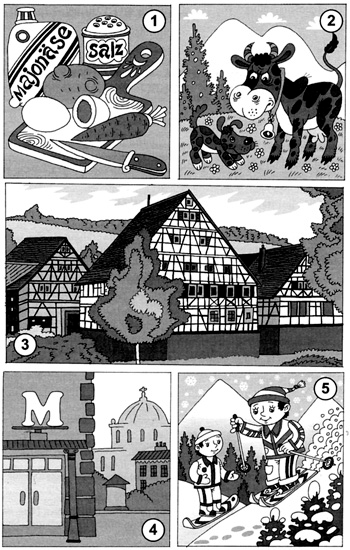 Задание 2. Прочитай внимательно текст. Выполни задания после текста. Выбери один из предложенных вариантов ответа.Das VerkehrsmuseumIm Zentrum von Dresden gibt es ein Verkehrsmuseum. Dieses Haus ist schon 400 Jahre alt. Zuerst war im Haus eine Bildergalerie. Seit 1952 befindet sich hier ein Verkehrsmuseum. Die Besucher finden im Museum viele Verkehrsmittel im Original und im Modell: Lokomotiven, Autos, Fahrräder, Straßenbahnen, Flugzeuge. Das älteste Auto kommt aus dem Jahr 1904. Auch das alte Motorrad für drei Personen steht hier. Lustig sehen die alten Fahrräder aus. Hier gibt es alles für Große und Kleine. An den Spieltischen bauen die kleinen Besucher zum Beispiel Autos und Flugzeuge aus Bausteinen2. Das Museum hat eine Modelleisenbahn für Kinder. Am liebsten möchten die kleinen Besucher Lokomotivführer3 sein. Die Kinder können im Museum auch ihre Geburtstage feiern. Die Gäste und das Geburtstagskind basteln, spielen, sehen sich Videos an. Das Dresdener Verkehrsmuseum hat im Mai 2002 seinen 50. Geburtstag gefeiert.Раздел 2. АудированиеЗадание 1. Прослушай рассказы 5 детей об их любимых игрушках. Определи, кому из них принадлежат эти игрушки. Занеси свои ответы в таблицу.A. HundB. TscheburaschkaC. HaseD. LöweE. TeddybärЗадание 2. Таня живет в Люксембурге, в маленьком государстве рядом с Германией. Корреспондент детского журнала задал ей несколько вопросов о школе. Прослушай интервью и скажи, какие из данных ниже предложений соответствуют содержанию прослушанного интервью.Раздел 3. ПисьмоЗадание 1. Детские журналы помещают на своих страницах письма школьников, которые ищут друзей по переписке. Перед тобой три таких письма. Прочитай их, выбери одно письмо и напиши ответ. Расскажи о себе, о своей семье. Не забудь правильно указать адрес отправителя и получателя. В твоем письме должно быть не менее 25—30 слов, включая адрес.1. Hallo, ich heiße Philip Westphal. Ich bin 11 und habe einen Bruder. Mein Hobby ist Fußball. Mein Lieblingsessen ist Suppe.Ich habe einen Hund. Ich suche einen Brieffreund in Russland.Philip Westphal,Ostpreußenstraße 88,81927 MünchenDeutschland 2. Hallo, mein Name ist Simon! Ich wohne in einem kleinen Dorf.Meine Hobbys sind Fußballspielen, Lesen, Baden, Spaß haben. Hoffentlich schreibst du mir zurück. Simon Distenfeld,Schlehdornstraße 1,83 209 Prien am ChiemseeDeutschland3. Hallo, ich bin Beate Meiler, 11 Jahre alt, lustig und nett. Ich mag Pferde, Katzen, male gern, gehe in die Malschule. Ich habe keine Geschwister. Suche einen Brieffreund oder eine Brieffreundin.Meine Adresse ist:Schulstraße 5,95 032 HofDeutschlandРаздел 4. Устная речьВыбери одну из пяти тем. В твоем высказывании должно быть не менее 7 предложений.1. Расскажи о своей квартире/комнате/доме.2. Опиши свой родной город/село/деревню.3. Расскажи, как ты обычно проводишь свои летние каникулы.4. Расскажи о своем любимом домашнем животном.5. Расскажи о своем друге или подруге.Раздел 5. ГрамматикаЗадание 1. Заполни пропуски, выбрав один из предложенных вариантов ответов.1. Meine Oma ______________________________ jeden Tag Bücher.a) lestb) liestc) lese2. Kommt deine Freundin auch ins Kino mit? — Nein, _____________kommt nicht mit.a) erb) siec) es3. Was liegt unter___________ Tisch? — Meine Schultasche.a) derb) denc) dem 4. Die Eltern _____________________ der Tochter ein Fahrrad zum Geburtstag geschenkt.a) hatb) habenc) hast 5. Nach der Schule ____________________ ich schnell nach Hause laufen.a) mussb) müssenc) musst6. Wie hast du deine Winterferien _____________?a) verbringenb) verbringstc) verbracht 7. Ich gehe mit ___________________________ Hund spazieren.a) derb) demc) den 8. Meine Freundin interessiert __________________ für Sport.a) michb) dichс) sich 9. Mama sagt: „Du __________________ krank und musst nicht zur Schule gehen.“a) istb) bistc) sind 10. Hallo, Sabine! Ist das _________________ Schwester?a) deineb) deinenc) dein Транскрипция текстов для аудированияЗадание 1. (1-й говорящий — девочка, 2-й говорящий — девочка, 3-й говорящий — мальчик, 4-й говорящий — девочка, 5-й говорящий — мальчик)Skript 1Sprecherin 1: Mein Lieblingstier ist ein Löwenkind. Der Weihnachtsmann hat es mir geschenkt. Der kleine Löwe ist aus Plüsch. Er ist grün und weiß.Sprecherin 2: Ich habe zum Geburtstag einen Spielzeughund bekommen. Er ist schwarz und weiß. Er ist ein richtiger Freund. Sprecher 3: Ich habe viele Spielsachen. Aber mein Lieblingsspielzeug ist ein Plüschbär. Ich spiele und spreche mit ihm. Mein Teddy mag mich sehr. Sprecherin 4: Er ist mein bester Freund. Er kann alles — sprechen, mir bei den Hausaufgaben helfen und spielen. Wie heißt er? Tscheburaschka! Sprecher 5: Der Vater hat mir dieses Plüschtier geschenkt. Der Hase heißt Bugs Bunny. Er ist einen Meter hoch. Er ist weich und braun.Задание 2.(В диалоге участвуют двое: взрослый и ребенок (девочка)).Skript 2Reporter: Tanja ist 7 Jahre alt. Sie ist Schülerin. Heute beantwortet sie meine Fragen. Tanja, mit wie viel Jahren gehen die luxemburgischen Kinder in die Schule?Tanja: In Luxemburg gehen die Schüler mit 6 Jahren in die erste Klasse.Reporter: Wann beginnt das Schuljahr?Tanja: Schulanfang ist am 15. September.Reporter: Wann haben die Schüler Ferien?Tanja: Die Sommerferien beginnen am 16. Juli und sind zwei Monate lang. Eine Woche Ferien gibt es im November, zu Karneval, zwei Wochen an Weihnachten und Ostern.Reporter: Vielen Dank für deine Antworten.Рекомендации по выполнению итогового тестаИтоговый тест предполагает выявление уровня сформированности знаний, умений и навыков учащихся за 5 класс общеобразовательной школы. Тест состоит из двух частей: письменной и устной. Тест включает в себя 5 разделов, а именно: чтение, аудирование, письмо, лексика и грамматика и устная речь.B разделе «Чтение» содержатся два задания для контроля чтения с пониманием основного содержания и с полным пониманием текста. Тексты подобраны в соответствии с тематикой учебника и включают дополнительную страноведческую информацию. Для составления итогового теста использовались материалы из журнала „Schrumdirum“ зa 2001—2004 годы.Раздел «Аудирование» включает в себя два задания. Одно на проверку умения понять основное содержание текста, другое задание на проверку умения понять содержание текста полностью. Первое задание содержит 5 монологических высказываний на одну тему, второе задание содержит диалог (интервью). Задания к текстам для аудирования должны лежать перед учащимися во время прослушивания текстов, а в менее сильных группах могут быть прочитаны и объяснены учителем перед прослушиванием текста. Каждый текст должен предъявляться не менее двух раз.В разделе «Письмо» содержится одно задание — написание личного письма с опорой на образец. Время выполнения — не более 20 минут.Задания из раздела «Грамматика и лексика» нацелены в основном на проверку грамматического материала. Знание лексики проверяется опосредованно при выполнении всех заданий итогового теста, в том числе и грамматических.Задания из раздела «Говорение» предложены учащимся на выбор. Учитель может добавить в этот раздел и другие темы, которые кажутся ему наиболее интересными и важными.Общая продолжительность письменной и устной части должна составить около 60 минут. Итоговый контроль рекомендуется осуществлять в 2-3 дня, чтобы не перегружать учащихся.Как оценивать тест?Чтение. Каждое правильно выполненное задание оценивается в 1 балл. Максимальное количество баллов: 10.Аудирование. Каждое правильно выполненное задание оценивается в 1 балл. Максимальное количество баллов: 10.Письмо. При оценивании заданий по письму учитываются следующие параметры:Максимальное количество баллов за письмо: 10 (5 x 2 = 10).Грамматика и лексика. Каждое правильно выполненное задание дает 1 балл. Максимальное количество баллов: 10.Устная речь оценивается согласно критериям, предложенным в таблице.Максимальное количество баллов: 20.Итого за весь тест учащийся может получить 60 баллов. Выполнение теста на 100—85% соответствует оценке «5», 84—75% — оценке «4», 74—50% — оценке «3», менее 50% — оценке «2».Процент выполненного заданияОценка100-85584-75474-503Менее502БаллыКритерии оценивания5Коммуникативная задача(КЗ) решена, соблюдены основные правила оформления текста, допустимы 2-3 ошибки, выдержан объем 25-30 слов.4КЗ решена, соблюдены основные правила оформления текста, незначительное количество ошибок(до 5) орфографических и лексико-грамматических погрешностей, выдержан объем 25-30 слов3КЗ решена, значительное количество ошибок(более 10)немного затрудняют понимание текста, есть нарушения в оформлении текста, не выдержан объем2КЗ решена частично, большое количество ошибок существенно влияют на понимание текста, не соблюдены основные правила оформления письма, не выдержан заданный объем слов.1КЗ решена частично, понимание текста затруднено, ошибки в каждом слове, не соблюдены правила в оформлении текста, не выдержан  заданный объем слов0КЗ не решенаБаллыКритерии оценивания5КЗ решена, высказывание логично, объем 8-10 фраз,впроизношении практически отсутствуют ошибки, нечастые грамматические погрешности не вызывают затруднений в понимании высказывания, лексические средства разнообразны, нет повторов.4КЗ решена, высказывание логично, объем 7-8 фраз, в произношении присутствует небольшое количество фонематических и интонационных ошибок, нечастые грамматические погрешности не вызывают затруднений в понимании высказывания, лексика разнообразна, нет повторов.3КЗ решена не в полном объеме из-за отсутствия логики, недостаточно раскрыта тема, объем до 6 фраз, понимание речи затруднено наличием частых фонематических и интонационных ошибок, грамматические ошибки вызывают затруднение в понимании высказывания, лексические средства ограничены, учащийся испытывает затруднения в подборе слов.2-1КЗ решена частично, в высказывании отсутствует логика, объем менее 5 фраз, большое количество фонематических ошибок, многочисленные грамматические ошибки затрудняют понимание, ограниченный словарный запас0КЗ не решена1 четверть2четверть3 четверть4четвертьИтогоВсего часов27213024102Тесты10012Контрольныеработы(диктанты)22329Итого323311Дата(месяц,четверть)№занятия                        Раздел, темаЧасыФормыконтроля1 четвертьсентябрь1-9Привет, 5 класс! Повторение.9тест1 четвертьсентябрь-октябрь10-17Старый немецкий город. Что в нём?8к/р №11 четвертьоктябрь18-26В городе… Кто здесь живёт?9к/р №22 четвертьноябрь27-35Улицы города. Какие они?9к/р №32 четвертьдекабрь36-44Где и как здесь живут люди?9к/р №43 четвертьянварь45-53У Габи дома. Что мы тут видим?9к/р №53 четвертьфевраль54-62Как выглядит город Габи в разное вре-мя года?9к/р №63 четвертьмарт63-71Большая уборка в городе. Хорошая идея. Но…9к/р №74 четвертьапрель72-80В город снова приезжают гости. Как по вашему. какие?9к/р №84 четвертьапрель-май81-89Наши немецкие друзья готовят праздничную встречу.9к/р №94 четвертьмай90-99Итоговое повторение10итоговыйтест4 четвертьмай100-102Резерв3 №п/пНаименование раздела и темЧасы учебного времениМатериально-техническое обеспечение УУД                                      Результаты деятельности                                      Результаты деятельности                                      Результаты деятельности №п/пНаименование раздела и темЧасы учебного времениМатериально-техническое обеспечение УУДЛичностныеМетапредметные               предметныеМ1Привет,5класс! С чем мы пришли из 4 класса? Небольшой курс повторения9ч  Мультимедийный проектор, экран, компьютер со звуковыми колонками, мультимедийные презентации к урокам, аудиозаписи в формате mp3- постановка вопросов (общих и специальных);- умение четко выражать свои мысли в соответствии с задачами и условиями коммуникации Формирование:- мотивации изучения немецкого языка;-коммуника-тивной компетенции;-умения планировать свое речевое поведение;-смыслового чтения;-проектных умений.— развитие умения планировать свое речевое и неречевое поведение;— развитие коммуникативной компетенции, включая умение взаимодействовать с окружающими, выполняя разные социальные роли;— развитие исследовательских учебных действий, включая навыки работы с информацией; поиск и выделение нужной информации, обобщение и фиксация информации;- начинать, вести /поддерживать и заканчивать беседу  - расспрашивать собеседника и отвечать на его вопросы, высказывая свое мнение;-рассказывать о себе, своей семье, друзьях, своих интересах и планах на будущее, сообщать краткие сведения о своем городе/селе, своей стране и стране/странах изучаемого языка;- делать краткие сообщения, проекты- воспринимать на слух и полностью понимать речь учителя, одноклассников;- читать несложные аутентичные тексты разных стилей с полным и точным пониманием, используя различные приемы смысловой переработки текста (языковую догадку, анализ, выборочный перевод), а также справочных материалов; оценивать полученную информацию, выражать свое сомнение;       Составлять план, тезисы устного или письменного сообщения; кратко излагать результаты проектной работы22I.Старый немецкий город. Что в нём? 9   Мультимедийный проектор, экран, компьютер со звуковыми колонками, мультимедийные презентации к урокам, аудиозаписи в формате mp3Регулятивные-Контроль в форме сличения с заданным эталоном;Личностные-Смыслообразование и нравственно-этическая ориентация;КоммуникативныеУчет позиции других людей, умение слушать и слышать, вступать в диалог, участвовать в коллективном обсуждении проблем.Понимание роли изучения иностранного языка в развитии интеллектуальных, творческих способностей и моральных качеств личности, его значения в процессе получения школьного образования;осознание эстетической ценности иностранного языка; уважительное отношение к  языку и культуре разных стран и народов, стремление к речевому самосовершенствованиюРазвитие умения планировать свое речевое и неречевое поведение;— развитие коммуникативной компетенции, включая умение взаимодействовать с окружающими, выполняя разные социальные роли; - вычленять культурные реалии при работе с текстом, сопоставлять их с реалиями родной культуры, выявлять сходства и различия начинать, вести/ поддерживать и заканчивать беседу в стандартных ситуациях общения, соблюдая нормы речевого этикета; расспрашивать собеседника и отвечать на его вопросы, высказывая свое мнение, просьбу, отвечать на предложения собеседника согласием, отказом;  II. В городе. Кто здесь живёт?9ч Мультимедийный проектор, экран, ноутбук,  мультимедийные презентации к урокам, аудиозаписи в формате mp3Коммуникативные Умение слушать и вступать в диалог умение четко выражать свои мысли в соответствии с задачами и условиями коммуникации;  владение монологической и диалогической формами речи в соответствии с грамматическими и синтаксическими нормами языкаПознавательные-Анализ ,синтез, установление причинно-следственных связейЛичностные Действие нравственно-этического оценивания усваиваемого содержания, исходя из социальных и личностных ценностей.Достаточный объём словарного запаса и усвоенных грамматических средств  для свободного выражения мыслей и чувств в процессе речевого общения; способность к самооценке на основе наблюдения за собственной речью.развитие смыслового чтения, включая умение определять тему, прогнозировать содержание текста по заголовку/по ключевым словам, выделять основную мысль;— осуществление регулятивных действий самонаблюдения, самоконтроля, самооценки в процессе коммуникативной деятельности на ин. яз.воспринимать на слух и полностью понимать речь учителя, одноклассников;- уметь определять тему текста, выделять главные факты, опуская второстепенные;- использовать переспрос, просьбу повторить;делать краткие сообщения, описывать события, явления, передавать основное содержание  прочитанного или услышанного, выражать свое отношение к прочитанному, услышанному, давать краткую характеристику персонажей;- использовать  синонимические средства в процессе устного общения;ориентироваться в иноязычном тексте; прогнозировать его содержание по заголовку; читать аутентичные тексты разных жанров с пониманием основного содержания ;- читать несложные аутентичные тексты разных стилей с полным и точным пониманием, используя различные приемы смысловой переработки текста (языковую догадку, анализ, выборочный перевод), а также справочных материалов; оценивать полученную информацию, выражать свое сомнение;- владеть основными нормами речевого этикета, применять эти знания в различных ситуациях формального и неформального общения;33III. Улицы города. Какие они.9ч.Мультимедийный проектор, экран, компьютер со звуковыми колонками, мультимедийные презентации к урокам, аудиозаписи в формате mp3 Аудиоприложение к учебникуЛичностныеПостроение индивидуальных жизненных смыслов и жизненных планов во временной перспективе целеполагание - постановка учебной задачи на основе соотнесения того, что уже известно и усвоено учащимся, и того, что еще неизвестно; Регулятивныепланирование – определение последовательности промежуточных целей с учетом конечного результата; составление плана и последовательности действий; прогнозирование – предвосхищение результата и уровня усвоения, его временных характеристикПознавательные-формулирование проблемы и самостоятельное создание способов решения  творческого и поискового характераФормированиеуважительного отношения к  языку и культуре разных стран и народов, стремление к речевому самосовершенствованию, самообразованию исходя из социальных и личностных ценностей.Развитие умения планировать свое речевое и неречевое поведение;— развитие коммуникативной компетенции, включая умение взаимодействовать с окружающими, выполняя разные социальные роли;— развитие исследовательских учебных действийСоставлять план, тезисы устного или письменного сообщения;- читать текст с выборочным пониманием значимой/нужной/интересующей информации; иметь представление об особенностях образа жизни, быта, реалиях, культуре стран изучаемого языка, сходстве и различиях в традициях России и  начинать, вести/поддерживать и заканчивать беседу  - расспрашивать собеседника и отвечать на его вопросы, высказывая свое мнение.44IV.Где и как живут здесь люди?9ч.Мультимедийный проектор, экран, компьютер со звуковыми колонками, мультимедийные презентации к урокам, аудиозаписи в формате mp3Регулятивные-контроль в форме сличения способа действия и его результата с заданным эталоном с целью обнаружения отклонений и отличий от эталона;коррекция – внесение необходимых дополнений и корректив в план и способ действия в случае расхождения эталона, реального действия и его продукта; оценка - выделение и осознание учащимся того что уже усвоено и что еще подлежит усвоению, осознание качества и уровня усвоенияволевая саморегуляция как способность -  к мобилизации сил и энергии определение познавательной цели, Познавательный информационный поиск, знаково-символические действия, структурирование знаний, рефлексия, контроль и оценка процесса и результатов деятельности;Готовность учеников основной школы к самосовершенствованию в данном предмете, стремление продолжать его изучение и понимание того, какие возможности дает им иностранный язык в плане дальнейшего образования, будущей профессии, общего развития, другими словами, возможности самореализации.развитие смыслового чтения, включая умение определять тему, прогнозировать содержание текста по заголовку/по ключевым словам, выделять основную мысль;— осуществление регулятивных действий самонаблюдения, самоконтроля, самооценки в процессе коммуникативной деятельности на иностранном языке.заполнять анкеты и формуляры;- писать  личные письма с опорой на образец; расспрашивать адресата о его жизни и делах, сообщать то же о себе, выражать благодарность, просьбу, употребляя формулы речевого этикета, принятые в странах изучаемого языка применять правила написания слов, изученных в основной школе- знать/понимать:- основные значения изученных лексических единиц (слов, словосочетаний); основные способы словообразования признаки изученных грамматических явлений (видо-временных форм глаголов и их эквивалентов, модальных глаголов и их эквивалентов; артиклей, существительных, степеней сравнения прилагательных и наречий, местоимений, числительных, предлогов).55V. У Габи дома. Что мы там видим?9ч. Мультимедийный проектор, экран, компьютер со звуковыми колонками, мультимедийные презентации к урокам, аудиозаписи в формате mp3ЛичностныеПостроение индивидуальных жизненных смыслов и жизненных планов во временной перспективе целеполагание - постановка учебной задачи на основе соотнесения того, что уже известно и усвоено учащимся, и того, что еще неизвестно; Регулятивныепланирование – определение последовательности промежуточных целей с учетом конечного результата; составление плана и последовательности действий; прогнозирование – предвосхищение результата и уровня усвоения, его временных характеристикПознавательные-формулирование проблемы и самостоятельное создание способов решения  творческого и поискового характераФормированиеуважительного отношения к  языку и культуре разных стран и народов, стремление к речевому самосовершенствованию, самообразованию исходя из социальных и личностных ценностей.Развитие умения планировать свое речевое и неречевое поведение;— развитие коммуникативной компетенции, включая умение взаимодействовать с окружающими, выполняя разные социальные роли;— развитие исследовательских учебных действий- читать текст с выборочным пониманием значимой/нужной/интересующей информации; иметь представление об особенностях образа жизни, быта, реалиях, культуре стран изучаемого языка, сходстве и различиях в традициях России и с- начинать, вести/поддерживать и заканчивать беседу  - расспрашивать собеседника и отвечать на его вопросы, высказывая свое мнение;66VI.Как выглядит Город Габи в различные времена года?9ч. Мультимедийный проектор, экран, компьютер со звуковыми колонками, мультимедийные презентации к урокам, аудиозаписи в формате mp3КоммуникативныеУмение слушать и вступать в диалог умение четко выражать свои мысли в соответствии с задачами и условиями коммуникации;  владение монологической и диалогической формами речи в соответствии с грамматическими и синтаксическими нормами языка Личностные-Достижение взаимопонимания в процессе устного и письменного общения Познавательные-поиск и выделение информации и ее структурированиеРазвитие способности к самооценке на основе наблюдения за собственной речью, прогнозирование  поведения собеседника, оценивание роли иностранного языка в культурном и учебном обмене— осуществление регулятивных действий самонаблюдения, самоконтроля, самооценки в процессе коммуникативной деятельности на иностранном языке;— развитие исследовательских учебных действий- планирование работы, распределение обязанностей среди участников проекта;-сбор материала с помощью анкетирования, интервьюирования;- оформление результаты в виде материального продукта (реклама, брошюра, макет, описание экскурсионного тура, планшета и т. п.);- создание электронной презентации. научиться действовать по образцу или аналогии при выполнении отдельных заданий и составлении высказываний на изучаемом языке;-  научиться работать с информацией;- научиться выполнять проектные задания индивидуально или в составе группы учащихся; научиться пользоваться справочным материалом: двуязычными и толковыми словарями, грамматическими и лингвострановедческими справочниками, схемами и таблицами, мультимедийными средствами, ресурсами Интернет- -умение выходить из трудного положения в условиях дефицита языковых средств при получении информации из звучащего или письменного текста за счет использования языковой и контекстуальной догадки и игнорирования языковых трудностей, переспроса, а также при передаче информации с помощью словарных замен77VII. Большая уборка в городе.9ч. Мультимедийный проектор, экран, компьютер со звуковыми колонками, мультимедийные презентации к урокам, аудиозаписи в формате mp3ЛичностныеПостроение индивидуальных жизненных смыслов и жизненных планов во временной перспективе целеполагание - постановка учебной задачи на основе соотнесения того, что уже известно и усвоено учащимся, и того, что еще неизвестно Познавательныеинформационный поиск, знаково-символические действия, структурирование знаний, рефлексия, контроль и оценка процесса и результатов деятельности; Регулятивные-контроль в форме сличения способа действия и его результата с заданным эталоном с целью- создание электронной презентации.-планирование работы, распределение обязанностей среди участников проекта- знать/понимать:- основные значения изученных лексических единиц (слов, словосочетаний); основные способы словообразования признаки изученных грамматических явлений88VIII. В город снова приезжают гости. Как вы думаете какие?9ч. Мультимедийный проектор, экран, компьютер со звуковыми колонками, мультимедийные презентации к урокам, аудиозаписи в формате mp3Регулятивные-контроль в форме сличения способа действия и его результата с заданным эталоном с целью обнаружения отклонений и отличий от эталона;коррекция – внесение необходимых дополнений и корректив в план и способ действия в случае расхождения эталона, реального действия и его продукта; оценка - выделение и осознание учащимся того что уже усвоено и что еще подлежит усвоению, осознание качества и уровня усвоенияволевая саморегуляция как способность -  к мобилизации сил и энергии определение познавательной цели, Познавательныеинформационный поиск, знаково-символические действия, структурирование знаний, рефлексия, контроль и оценка процесса и результатов деятельностиФормированиеуважительного отношения к  языку и культуре разных стран и народов, стремление к речевому самосовершенствованию, самообразованию исходя из социальных и личностных ценностей.Развитие умения планировать свое речевое и неречевое поведение;— развитие коммуникативной компетенции, включая умение взаимодействовать с окружающими, выполняя разные социальные роли;воспринимать на слух и полностью понимать речь учителя, одноклассников;- уметь определять тему текста, выделять главные факты, опуская второстепенные;- использовать переспрос, просьбу повторить;делать краткие сообщения, описывать события, явления, передавать основное содержание  прочитанного или услышанного, выражать свое отношение к прочитанному, услышанному, давать краткую характеристику персонажей;99Наши немецкие подруги и друзья готовятся к прощальному празднику.9ч.Мультимедийный проектор, экран, компьютер со звуковыми колонками, мультимедийные презентации к урокам, аудиозаписи в формате mp3Коммуникативные-Инициативное сотрудничество в сборе информации;Умение выражать свои мысли в соответствии с задачами;Личностные-Достижение взаимопонимания в процессе устного и письменного общения;Регулятивные-Целеполаганиепланирование целей и конечного результата.Познавательные-поиск и выделение информации и ее структурирование.Достаточный объём словарного запаса и усвоенных грамматических средств  для свободного выражения мыслей и чувств в процессе речевого общения; способность к самооценке на основе наблюдения за собственной речью.Развитие умения планировать свое речевое и неречевое поведение;— развитие коммуникативной компетенции, включая умение взаимодействовать с окружающими, выполняя разные социальные роли;№п/пКол часДата прове-денияРаздел (проект), тема урока.Лексико-грамматический материал.Предметный результатУниверсальные учебные действия (УУД)Универсальные учебные действия (УУД)Универсальные учебные действия (УУД) Личностные результаты    ЭОР.№п/пКол часДата прове-денияРаздел (проект), тема урока.Лексико-грамматический материал.Предметный результатПознавательныеРегулятивныеКоммуникативные    ЭОР.11. Первый школьный день в учебном годуSich bekannt machen, sich freuen über, ein Neuer, eine Neue, genau- начинать, вести /поддерживать и закан-чивать беседу   - постановка вопро-сов(общих и специальных) - постановка вопро-сов(общих и специальных) - постановка вопро-сов(общих и специальных) Формирование: - мотивации изучения немецкого языка;-коммуник тивной компетенции                  Магнитофон, презентация №121Многие знакомятся друг с другом.- расспрашивать со-беседника и отвечать на его вопросы, высказывая свое мнение;- умение четко выражать свои мысли в соответствии с задачами и условиями коммуникации- умение четко выражать свои мысли в соответствии с задачами и условиями коммуникации- умение четко выражать свои мысли в соответствии с задачами и условиями коммуникации-умения планировать свое речевое поведение;     МагнитофонПРЕЗЕНТАЦИЯ 31Знакомство с новым персонажем учебникаSchlau, überlisten, verwandeln, befreien-смыслового чтения;                       -смыслового чтения;                       -смыслового чтения;                       МагнитофонПРЕЗЕНТАЦИЯ 41Ребята вспоминают о летеDas Land, auf dem Lande, aufs Land, die Wiese-рассказывать о себе, своей семье, друзьях, своих интересах и планах на будущее, сообщать краткие сведения о своем городе/селе,- управление поведением                           - управление поведением                           - управление поведением                             -выделения и осознания учащимся того, что уже усвоено и что еще нужно усвоить       Презентация(спряжение глаголов в Prắsens, образование Perfekt)51А чем занимались Сабина, Свен и другие летом?-игра— развитие коммуникативной компетенции, включая умение взаимо-действовать с окружаю-щими, выполняя разные социальные роли;— развитие коммуникативной компетенции, включая умение взаимо-действовать с окружаю-щими, выполняя разные социальные роли;— развитие коммуникативной компетенции, включая умение взаимо-действовать с окружаю-щими, выполняя разные социальные роли;-анализировать, синтезировать, устанавливать причинно-следственные связи              Презентация (времена глагола), таблица «Степени сравнения прил.)61- делать краткие сообщения, проекты-анализировать, синтезировать, устанавливать причинно-следственные связи    -анализировать, синтезировать, устанавливать причинно-следственные связи    -анализировать, синтезировать, устанавливать причинно-следственные связи    Понимание роли изучения иностранного языка в разви-тии интеллектуальных, творческих способностей и моральных качеств личности, его значения в процессе получения школьного образованияПрезентация (времена глагола), таблица «Степени сравнения прил.)7-82Повторение «Летние каникулы»Контроль в форме сли-чения с заданным эта-лоном;Учет позиции других людей, умение слушать и слышать, вступать в диалог, участвовать в коллективном обсуждении проблем.Контроль в форме сли-чения с заданным эта-лоном;Учет позиции других людей, умение слушать и слышать, вступать в диалог, участвовать в коллективном обсуждении проблем.Контроль в форме сли-чения с заданным эта-лоном;Учет позиции других людей, умение слушать и слышать, вступать в диалог, участвовать в коллективном обсуждении проблем.Смыслообразование и нравственно-этическая ориентация;Презентация (времена глагола), таблица «Степени срав. прил.)91Проверочная  работаструктурирование знаний Карточки  с заданиями(ПК)10-112Немецкий город. Что в нём?Die Kirche, das Rathaus, das Lebensmittelgeschäft, das Werk, die Brücke, die Burg, der Ritter, der Jugendklub, modern- владение монолог и диалог формами речи в соответствии с грамматическими и синтаксическими нормами языка по теме «Город»Умение слушать и вступать в диалог уме-ние четко выражать свои мысли в соответ-ствии с задачами и условиями коммуника-ции;  владение монологической и диалогической формами речи в соот-ветствии с грамматическими и синтаксическими нормами языкаУмение слушать и вступать в диалог уме-ние четко выражать свои мысли в соответ-ствии с задачами и условиями коммуника-ции;  владение монологической и диалогической формами речи в соот-ветствии с грамматическими и синтаксическими нормами языкаУмение слушать и вступать в диалог уме-ние четко выражать свои мысли в соответ-ствии с задачами и условиями коммуника-ции;  владение монологической и диалогической формами речи в соот-ветствии с грамматическими и синтаксическими нормами языка    -построение логической цепи рассужденийПрезентация «Городские объекты»12-132Мы читаем и пишемDas MittelalterDas dachUnter roten Ziegeldächern-владение навыками чтения и перевода;-постановка вопросов к тексту- умения выделять главное и оценивать события;- умения выделять главное и оценивать события;- умения выделять главное и оценивать события;Достаточный объём словарного запаса и усвоенных грамматических средств  для свободного выражения мыслей и чувств в процессе речевого общения; способность к самооценке на основе наблюдения за собственной речьюПрезентация «Городские объекты»141Мы говорим о немецком городеFremd, Ich bin hier fremd.Die Begegnung-правила ведения диалога-умения составлять диалог и вести беседу на выбранную тему -внимательного отношения к друзьям, их интересам и увлечениям-умения составлять диалог и вести беседу на выбранную тему -внимательного отношения к друзьям, их интересам и увлечениям-умения составлять диалог и вести беседу на выбранную тему -внимательного отношения к друзьям, их интересам и увлечениямОпорные слова для диалога (слайд)МУЛЬТИМЕДИЙНОЕ ОБОРУДОВА-НИЕ15-162Что мы знаем и можем.Страноведение.-умения составлять диалог и вести беседу на выбранную тему -умения составлять диалог и вести беседу на выбранную тему -умения составлять диалог и вести беседу на выбранную тему МУЛЬТИМЕДИЙНОЕ ОБОРУДОВА-НИЕ171Контрольная работа №1Структурирование знанийКарточки  с заданиями(ПК)18-192В городе живёт много людей…Der Beruf, Was ist er/sie von Beruf? Der Arbeiter, der Arzt, der Angestellte,der Handwerker, der Ingenieur, der Rentner, das Gespenst, verschiedenСоставлять план, тезисы устного или письменного сообщенияУмения осознанно строить речевые высказывания в устной формеУмения осознанно строить речевые высказывания в устной формеУмения осознанно строить речевые высказывания в устной формеФормирование уважительного отношения к  языку и культуре разных стран и народов, стремление к речевому самосовершенствованию, самообразованию исходя из социальных и личностных ценностей.МУЛЬТИМЕДИЙНОЕ ОБОРУДОВА-НИЕПрезентация «Указательные местоимения»20-212Мы читаем и пишемDas Schaufenster, das Schild, das Symbol, Seid ihr/bist du damit einverstanden?-умение слышать, слушать  и понимать партнера, планировать и согласованно выполнять совместную деятельность, распределять ролиУмения воспринимать на слух высказывания, касающихся разных аспектов жизни в городеУмения воспринимать на слух высказывания, касающихся разных аспектов жизни в городеУмения воспринимать на слух высказывания, касающихся разных аспектов жизни в городе  Построение индивидуальных жизненных смыслов и жизненных планов во временной перспективе целеполагание - постановка учебной задачи на основе соотнесения того, что уже известно и усвоено учащимся, и того, что еще неизвестноМУЛЬТИМЕДИЙНОЕ ОБОРУДОВАНИЕ.22-232Отношение жителей к своему городуDas ZeugDie Wareкоммуникативные-умения составлять диалог и вести беседу на выбранную тему-умения составлять диалог и вести беседу на выбранную тему-умения составлять диалог и вести беседу на выбранную темуМУЛЬТИМЕДИЙНОЕ ОБОРУДОВАНИЕ24-252Что мы знаем и можем.Страноведение- владение монолог и диалог формами речи в соответствии с грамматическими и синтаксическими нормами языка-коммуникативной компетенции -потребности в здоровом образе жизни и полезном времяпрепровождении-коммуникативной компетенции -потребности в здоровом образе жизни и полезном времяпрепровождении-коммуникативной компетенции -потребности в здоровом образе жизни и полезном времяпрепровожденииМУЛЬТИМЕДИЙНОЕ ОБОРУДОВАНИЕ261Контрольная работа №2Структурирование знанийКарточки  с заданиями(ПК)27-282Как выглядят улицы немецких городов.Die GasseZu Fuß gehen, die Fußgängerzone, der Fußgänger, einkaufen, die Telefonzelle, die Litfaßsäule, still, laut, lang, kurz, breit, schmal, der Verkehr, das Verkehrsmittel, die Straßenbahn-умение слышать, слушать  и понимать партнера, планировать и согласованно выполнять совместную деятельность, распределять ролиПознавательныеинформационный поиск, знаково-символические действия, структурирование знаний, рефлексия, контроль и оценка процесса и результатов деятельности; Регулятивные-контроль в форме сличения способа действия и его результата с заданным эталоном с цельюПознавательныеинформационный поиск, знаково-символические действия, структурирование знаний, рефлексия, контроль и оценка процесса и результатов деятельности; Регулятивные-контроль в форме сличения способа действия и его результата с заданным эталоном с цельюПознавательныеинформационный поиск, знаково-символические действия, структурирование знаний, рефлексия, контроль и оценка процесса и результатов деятельности; Регулятивные-контроль в форме сличения способа действия и его результата с заданным эталоном с цельюДостижение взаимопонимания в процессе устного и письменного общенияМУЛЬТИМЕДИЙНОЕ ОБОРУДОВАНИЕ29-302Мы читаем и пишемDas Lebewesen, ein unbekanntes Lebewesen, nennen, warten auf, passieren, nahУмения осознанно строить речевые высказывания в устной формеУмения осознанно строить речевые высказывания в устной формеУмения осознанно строить речевые высказывания в устной формеМУЛЬТИМЕДИЙНОЕ ОБОРУДОВАНИЕ31-322Мы говорим об улицах городаDie Verkehrsampel, die Verkehrsregel, das Licht, halten, bei Rot/bei Gelb/bei Grün, dürfen, bedeuten, stehen bleiben- владение монолог и диалог формами речи в соответствии с граммат и синтакс. нормами языка по теме «Город»    -построение логической цепи рассуждений по теме «уличное движение», «транспорт»;Познавательные-поиск и выделение информации и ее структурирование    -построение логической цепи рассуждений по теме «уличное движение», «транспорт»;Познавательные-поиск и выделение информации и ее структурирование    -построение логической цепи рассуждений по теме «уличное движение», «транспорт»;Познавательные-поиск и выделение информации и ее структурированиеМУЛЬТИМЕДИЙНОЕ ОБОРУДОВАНИЕПрезентация «Модальные глаголы33-342Что мы знаем и можем.СтрановедениеСистематизация, обобщение и использование полученной информации- навыков коллективной учебной деятельности при разработке и реализации творческого проекта; готовности к коллективному творчеству;- навыков коллективной учебной деятельности при разработке и реализации творческого проекта; готовности к коллективному творчеству;- навыков коллективной учебной деятельности при разработке и реализации творческого проекта; готовности к коллективному творчеству;МУЛЬТИМЕДИЙНОЕ ОБОРУДОВАНИЕПрезентация «Модальные глаголы»351Контрольная работа №3Структурирование знанийКарточки  с заданиями(ПК)36-372Типы домов в немецком городе.Das Hochhaus, das Einfamilienhaus, das Mehrfamilienhaus, der Wohnblock, hoch, niedrig, bequemПознавательные-формулирование проблемы и самостоятельное создание способов решения  творческого и поискового характера- читать текст с выборочным пониманием значимой /нужной/ интересующей информации; иметь представление об особенностях образа жизни, быта, реалиях, культуре стран изучаемого языка, сходстве и различиях в традициях России и с- начинать, вести/ поддерживать и заканчивать беседу  - расспрашивать собеседника и отвечать на его вопросы, высказывая свое мнение; - читать текст с выборочным пониманием значимой /нужной/ интересующей информации; иметь представление об особенностях образа жизни, быта, реалиях, культуре стран изучаемого языка, сходстве и различиях в традициях России и с- начинать, вести/ поддерживать и заканчивать беседу  - расспрашивать собеседника и отвечать на его вопросы, высказывая свое мнение; - читать текст с выборочным пониманием значимой /нужной/ интересующей информации; иметь представление об особенностях образа жизни, быта, реалиях, культуре стран изучаемого языка, сходстве и различиях в традициях России и с- начинать, вести/ поддерживать и заканчивать беседу  - расспрашивать собеседника и отвечать на его вопросы, высказывая свое мнение; Достижение взаимопонимания в процессе устного и письменного общения;МУЛЬТИМЕДИЙНОЕ ОБОРУДОВАНИЕ38-392Мы читаем и пишем.Der Platz, der Markt, die Vorstadt, der Stadtteil, das SprichwortРазвитие умения планировать свое речевое и неречевое поведение;— развитие коммуникативной компетенции, включая умение взаимодействовать с окружающими, выполняя разные социальные ролиРазвитие умения планировать свое речевое и неречевое поведение;— развитие коммуникативной компетенции, включая умение взаимодействовать с окружающими, выполняя разные социальные ролиРазвитие умения планировать свое речевое и неречевое поведение;— развитие коммуникативной компетенции, включая умение взаимодействовать с окружающими, выполняя разные социальные ролиМУЛЬТИМЕДИЙНОЕ ОБОРУДОВАНИЕ40-412А где расположены многие городские объекты?Der Planet, die Erde, die Natur, das Gras— развитие коммуникативной компетенции, включая умение взаимодействовать с окружающими, выполняя разные социальные роли— развитие коммуникативной компетенции, включая умение взаимодействовать с окружающими, выполняя разные социальные роли— развитие коммуникативной компетенции, включая умение взаимодействовать с окружающими, выполняя разные социальные ролиМУЛЬТИМЕДИЙНОЕ ОБОРУДОВАНИЕ42-432Что мы знаем и можем.СтрановедениеСистематизация, обобщение и использование полученной информацииУмения воспринимать на слух высказывания, касающихся разных аспектов жизни в городеУмения воспринимать на слух высказывания, касающихся разных аспектов жизни в городеУмения воспринимать на слух высказывания, касающихся разных аспектов жизни в городеМУЛЬТИМЕДИЙНОЕ ОБОРУДОВАНИЕ441Контрольная работа №4Структурирование знанийКарточки  с заданиями(ПК)45-462Семья Габи. Какая она? Где работают её родители?Der Berg, führen, das Herz, der Stock, die Etage, der Liebling, der Vorgarten, das Erdgeschoss, die Hundehütte, die Treppe, die Treppe, das /der Vogelbauer- владеть основными нормами речевого этикета, применять эти знания в различных ситуациях формального и неформального общения;Умение вести диалог - расспрос  об интерьере комнаты, квартиры.Умение вести диалог - расспрос  об интерьере комнаты, квартиры.Умение вести диалог - расспрос  об интерьере комнаты, квартиры.Развитие способности к самооценке на основе наблюдения за собственной речью, прогнозирование  поведения собеседника, оценивание роли иностранного языка в культурном и учебном обменеМУЛЬТИМЕДИЙНОЕ ОБОРУДОВАНИЕ47-482Дом Габи. Что в нём?Die Leuchte, hängen, die Gardine, über, gemütlich, unterНавыки и умения аудирования.Усвоение лексики по темам « Квартира», «Ведение домашнего хозяйства».Навыки и умения аудирования.Усвоение лексики по темам « Квартира», «Ведение домашнего хозяйства».Навыки и умения аудирования.Усвоение лексики по темам « Квартира», «Ведение домашнего хозяйства».Усвоение грамматического материала.МУЛЬТИМЕДИЙНОЕ ОБОРУДОВАНИЕ49-502Мы говорим о доме ГабиDas Essen zubereiten, teilen, das Geschirr abwaschen, pflanzen, den Müll hinaustragen, manchmal, die Fenster putzen, das Reinemachen, beim Zubereiten des Essens helfen, beim Reinemachen Составлять план, тезисы устного или письменного сообщения;Учить читать в группах тексты, отыскивая новые слова в словаре.Обмениваться в группах информацией о прочитанном.Учить читать в группах тексты, отыскивая новые слова в словаре.Обмениваться в группах информацией о прочитанном.Учить читать в группах тексты, отыскивая новые слова в словаре.Обмениваться в группах информацией о прочитанном.51-522Что мы знаем и можем.СтрановедениеСистематизация, обобщение и использование полученной информации-умения составлять диалог и вести беседу на выбранную тему-умения составлять диалог и вести беседу на выбранную тему-умения составлять диалог и вести беседу на выбранную темуМУЛЬТИМЕДИЙНОЕ ОБОРУДОВАНИЕПрезентация «Личные местоимения в  Dativ.Спряжение глагола helfen в Präsens.Употребление существительных после глагола  helfen в Dativ.Глаголы с отделяемыми приставками.» 531Контрольная работа №5Структурирование знанийКарточки  с заданиями(ПК)54-552Времена года.Du  hast Recht. Es ist heiter. Das Unwetter, Es ist bewölkt. Es gibt Gewitter. Es blitzt. Es donnert. Es ist 10 Grad über/ unter null.- владение монологической и диалогической формами речиЛексические навыки.Умение рассказывать о погоде в любое время года.Лексические навыки.Умение рассказывать о погоде в любое время года.Лексические навыки.Умение рассказывать о погоде в любое время года.МУЛЬТИМЕДИЙНОЕ ОБОРУДОВАНИЕ56-572Мы читаем и пишем.Der Tag des Sieges, der Frühlings- und Arbeitstag, der internationale Kindertag, heute, morgen, übermorgen, gestern, vorgestern, welches Datum ist heute? - писать  личные письма с опорой на образец; расспрашивать адресата о его жизни и делах, сообщать то же о себе, выражать благодарность, просьбу, употребляя формулы речевого этикетаУмения соотносить поэтический текст немецких песен о временах года с русским переводом.Умения писать поздравительные открытки к различным праздникам.Познакомить с образованием порядковых числительных.Умения соотносить поэтический текст немецких песен о временах года с русским переводом.Умения писать поздравительные открытки к различным праздникам.Познакомить с образованием порядковых числительных.Умения соотносить поэтический текст немецких песен о временах года с русским переводом.Умения писать поздравительные открытки к различным праздникам.Познакомить с образованием порядковых числительных.МУЛЬТИМЕДИЙНОЕ ОБОРУДОВАНИЕ58-592Мы говоримDie Bastelei, das Tonpapier, einpacken,  das Überraschungsei, der Filzstift, der KlebstoffПовторить всё, что уже знают о праздниках в Германии и учить делать высказывания об этомПовторить всё, что уже знают о праздниках в Германии и учить делать высказывания об этомПовторить всё, что уже знают о праздниках в Германии и учить делать высказывания об этомМУЛЬТИМЕДИЙНОЕ ОБОРУДОВАНИЕ60-612Что мы уже знаем и можем.СтрановедениеСистематизация, обобщение и использование полученной информацииУмение читать аутентичные тексты с пониманием основного содержания, используя сноски и словарь.Умение рассказывать о любом времени года, описывать погоду, информировать о праздниках в Германии и России Умение читать аутентичные тексты с пониманием основного содержания, используя сноски и словарь.Умение рассказывать о любом времени года, описывать погоду, информировать о праздниках в Германии и России Умение читать аутентичные тексты с пониманием основного содержания, используя сноски и словарь.Умение рассказывать о любом времени года, описывать погоду, информировать о праздниках в Германии и России МУЛЬТИМЕДИЙНОЕ ОБОРУДОВАНИЕ621Контрольная работа №6Структурирование знанийКарточки  с заданиями(ПК)63-642Охрана окружающей среды- международная проблемаErfahren, in Gefahr sein, schmutzig, verschmutzen, die Welt, die Umwelt, der Boden, schützen, der Umweltschutz, die Arbeitsgemeinschaft, der Bauarbeiter, der Bürgermeister, Weg!Совершенствование фонетических умений и навыков, используя различные рифмовки и стихотворения.Умение самостоятельной работы по семантизации лексики   ( с опорой на рисунок и контекст).Усвоение лексического материала по подтеме.Умение отыскивать необходимую информацию в текстеУмение  работать над диалогами в группах с последующим обменом информацией о прочитанном.Усвоение лексического материала по подтеме.Умение отыскивать необходимую информацию в текстеУмение  работать над диалогами в группах с последующим обменом информацией о прочитанном.Усвоение лексического материала по подтеме.Умение отыскивать необходимую информацию в текстеУмение  работать над диалогами в группах с последующим обменом информацией о прочитанном.МУЛЬТИМЕДИЙНОЕ ОБОРУДОВАНИЕ65-662Мы читаем и пишемDie Pflanze, das Lineal, die Schere, der Radiergummi, das Streichholz, die Schachtel, der Zirkel, alles Nötige-умения составлять диалог и вести беседу на выбранную тему-умения составлять диалог и вести беседу на выбранную тему-умения составлять диалог и вести беседу на выбранную темуМУЛЬТИМЕДИЙНОЕ ОБОРУДОВАНИЕПрезентацияУпотребление предлогов с  Dativ, сущ. в  Akkusativ после  глаголов nehmen, sehen, brauchen. 67-682Поговорим,  чем заняты ученики в кружках? Die Sache, die Überschrift, ohneумения диалогической речи(диалог - обмен мнениями).Умение вести телефонный разговор, обращая внимание на формы речевого этикета.Умение вести телефонный разговор, обращая внимание на формы речевого этикета.Умение вести телефонный разговор, обращая внимание на формы речевого этикета.МУЛЬТИМЕДИЙНОЕ ОБОРУДОВАНИЕ «Степени сравнения прилагательных и наречий».69-702Что мы знаем и можем.Страноведение.Систематизация, обобщение и использование полученной иформУмение  читать тексты, осуществляя выбор значимой информации.Повторить лексику по подтеме.Умение  читать тексты, осуществляя выбор значимой информации.Повторить лексику по подтеме.Умение  читать тексты, осуществляя выбор значимой информации.Повторить лексику по подтеме.МУЛЬТИМЕДИЙНОЕ ОБОРУДОВАНИЕ711Контрольная работа №7Структурирование знанийКарточки  с заданиями(ПК)72-732Ребята работают над проектом «Мы строим наш город…»Das Feld, das Geld, das Taschengeld, der Euro, kosten, teuer, billig, sparen, Wozu?Совершенствовать фонетические умения и навыки, используя различные рифмовки и стихотворения.Расширить словарный запас учащихся.Усвоение лексического материала по теме.Усвоение грамматического материала по подтеме.Усвоение лексического материала по теме.Усвоение грамматического материала по подтеме.Усвоение лексического материала по теме.Усвоение грамматического материала по подтеме.Достаточный объём словарного запаса и усвоенных грамматических средств  для свободного выражения мыслей и чувств в процессе речевого общения; способность к самооценке на основе наблюдения за собственной речьюМУЛЬТИМЕДИЙНОЕ ОБОРУДОВАНИЕ«Инфинитивный оборот «um… zu+Infinitiv»74-752Мы читаем и пишемDie Schnecke, der Sand, Sehr nett von dir/ Ihnen! Die Bank, enden, Wie endet die Geschichte?Усвоение грамматического материала по подтеме.Умение читать лёгкие ауентичные тексты с общим охватом содержанияумение читать с полным пониманием тексты описательного характера и диалоги, пользуясь сносками и словарём.умение читать с полным пониманием тексты описательного характера и диалоги, пользуясь сносками и словарём.умение читать с полным пониманием тексты описательного характера и диалоги, пользуясь сносками и словарём.МУЛЬТИМЕДИЙНОЕ ОБОРУДОВАНИЕ«Предлоги с Dativ и  Akkusativ.»76-772Мы говорим  Bewundern, sich interessieren für/Akk./ , Wofür interessierst du dich?Die Sehenswürdigkeit, Wohin? dorthinУмение решать коммуникативные задачи, используя языковой и речевой материал параграфа.Навыки умения и аудирования.Развитие  умения инсценировать диалоги.Расспрос   партнёра о его городе/ селе.Умение выражать своё мнение, давать оценку, делать предположение.Развитие  умения инсценировать диалоги.Расспрос   партнёра о его городе/ селе.Умение выражать своё мнение, давать оценку, делать предположение.Развитие  умения инсценировать диалоги.Расспрос   партнёра о его городе/ селе.Умение выражать своё мнение, давать оценку, делать предположение.Продолжить работу над проектом.78-792Что мы знаем и можем.Страноведение.  Систематизация, обобщение и использование полученной информацииОрфографические навыки чтения и письма.Усвоение грамматического материала по подтеме.Орфографические навыки чтения и письма.Усвоение грамматического материала по подтеме.Орфографические навыки чтения и письма.Усвоение грамматического материала по подтеме.801Контрольная работа №8Структурирование знанийКонтроль полученных знаний и умений .Контроль полученных знаний и умений .Контроль полученных знаний и умений .Карточки  с заданиями(ПК)81-822Школьники рассказывают о построенных городахDer Abschied, Abschied nehmen von, vorbereiten, morgens, vormittags, nachmittags, abends, schmücken, das NotizbuchВладение диалогической формой речи в соответствии с грамматическими и синтаксическими нормами языкаУсвоение лексического материала по теме.Усвоение грамматического материала по подтеме.Умение вести диалог - расспрос о городе с опорой на картинку.Усвоение лексического материала по теме.Усвоение грамматического материала по подтеме.Умение вести диалог - расспрос о городе с опорой на картинку.Усвоение лексического материала по теме.Усвоение грамматического материала по подтеме.Умение вести диалог - расспрос о городе с опорой на картинку.МУЛЬТИМЕДИЙНОЕ ОБОРУДОВАНИЕ83-842Мы читаем и пишем.Backen, das Brot, der Käse, die Wurst, den Tisch decken, die Tasse, die Untertasse, der Teller, die Gabel, das Messer, der TeelöffelВладение монологической  формой речи в разнообразных ситуациях, связанных с подготовкой прощального праздника: украшение зала, подготовка праздничного стола, приём гостей и т.д.Развитие навыки и умения аудирования.Регулятивные-контроль в форме сличения способа действия и его результата с заданным эталоном с целью обнаружения отклонений и отличий от эталона;коррекция – внесение необходимых дополнений и корректив в план и способ действия в случае расхождения эталона, реального действия и его продукта; оценка - выделение и осознание учащимся того что уже усвоено и что еще подлежит усвоению, осознание качества и уровня усвоенияволевая саморегуляция как способность -  к мобилизации сил и энергии определение познавательной цели, Регулятивные-контроль в форме сличения способа действия и его результата с заданным эталоном с целью обнаружения отклонений и отличий от эталона;коррекция – внесение необходимых дополнений и корректив в план и способ действия в случае расхождения эталона, реального действия и его продукта; оценка - выделение и осознание учащимся того что уже усвоено и что еще подлежит усвоению, осознание качества и уровня усвоенияволевая саморегуляция как способность -  к мобилизации сил и энергии определение познавательной цели, Регулятивные-контроль в форме сличения способа действия и его результата с заданным эталоном с целью обнаружения отклонений и отличий от эталона;коррекция – внесение необходимых дополнений и корректив в план и способ действия в случае расхождения эталона, реального действия и его продукта; оценка - выделение и осознание учащимся того что уже усвоено и что еще подлежит усвоению, осознание качества и уровня усвоенияволевая саморегуляция как способность -  к мобилизации сил и энергии определение познавательной цели, Развитие способности к самооценке на основе наблюдения за собственной речью, прогнозирование  поведения собеседника, оценивание роли иностранного языка в культурном и учебном обменеМУЛЬТИМЕДИЙНОЕ ОБОРУДОВАНИЕ85-862Говорим о подготовке прощального праздника. Владение монологической  формой речи в разнообразных ситуациях, связанных с подготовкой прощального праздника: украшение зала, подготовка праздничного стола, приём гостей и т.д.Развитие навыки и умения аудированияУсвоение лексического материала по теме.Умение понимать на слух сообщения разного характера, включающие информацию по теме.Усвоение лексического материала по теме.Умение понимать на слух сообщения разного характера, включающие информацию по теме.Усвоение лексического материала по теме.Умение понимать на слух сообщения разного характера, включающие информацию по теме.87-882Что мы знаем и можем.Систематизация, обобщение и использование полученной информацииОрфографические навыки чтения и письма.Усвоение грамматического материала по подтемеОрфографические навыки чтения и письма.Усвоение грамматического материала по подтемеОрфографические навыки чтения и письма.Усвоение грамматического материала по подтеме891Контрольная работа №9Контроль полученных знаний и умений по 9р.Контроль полученных знаний и умений по 9р.Контроль полученных знаний и умений по 9р.Карточки  с заданиями(ПК)90-912Что мы знаем о немецком городе.Повторить и систематизировать образование множественного числа существительных.Орфографические навыки чтения и письма.Познавательный информационный поиск, знаково-символические действия, структурирование знаний, рефлексия, контроль и оценка процесса и результатов деятельностиОрфографические навыки чтения и письма.Познавательный информационный поиск, знаково-символические действия, структурирование знаний, рефлексия, контроль и оценка процесса и результатов деятельностиОрфографические навыки чтения и письма.Познавательный информационный поиск, знаково-символические действия, структурирование знаний, рефлексия, контроль и оценка процесса и результатов деятельностиМУЛЬТИМЕДИЙНОЕ ОБОРУДОВАНИЕ92-942Подготовка к итоговому тесту за курс 5 класса.Систематизация, обобщение и использование полученной информацииОрфографические навыки чтения и письма. Усвоение лексического материала по теме.Умение понимать на слух сообщения разного характера, включающие информацию по теме.Орфографические навыки чтения и письма. Усвоение лексического материала по теме.Умение понимать на слух сообщения разного характера, включающие информацию по теме.Орфографические навыки чтения и письма. Усвоение лексического материала по теме.Умение понимать на слух сообщения разного характера, включающие информацию по теме.95-972Итоговый тест за курс 5 классаСтруктурирование знанийКарточки  с заданиями(ПК)98-992Домашнее чтениеУмение читать тексты, с пониманием основного содержанияУмение читать тексты, с пониманием основного содержанияУмение читать тексты, с пониманием основного содержания100-1022Резервные урокиПеречень примерных тем проектовПеречень примерных тем исследовательских работ«Мои летние каникулы».-«Часы времен года»- «Зимние праздники в Германии»- «Пасха в Германии»- Поздравительная открытка- «Город моей мечты»Дома в ГерманииЗнаменитые немецкие автомобилиКак выглядят немецкие детские комнатыКаких домашних животных любят немецкие дети?Европейские деньги. Копилки»ТекстA.B.C.D.E.Рисунок1. Wo liegt das Verkehrsmuseum?a) am Stadtrandeb) in der Stadtmittec) auf dem Lande2. Was war zuerst im Haus?a) ein Museumb) eine Galeriec) ein Kino3. Wie alt ist das Museum?a) 50 Jahre altb) 400 Jahre altc) drei Jahre alt4. Im Museum befindet sich ... .a) das älteste Fahrradb) das älteste Motorradc) das älteste Auto5. Was möchten die Kinder am liebsten sein?a) Autofahrerb) Lokomotivführerc) RadfahrerГоворящий12345ИгрушкаJa.Nein.1. In Luxemburg gehen die Kinder mit 7 Jahren in die Schule.2. Schulanfang ist am 15. September.3. Die Sommerferien beginnen im Juli.4. Die Sommerferien sind hier 3 Monate lang.5. Die luxemburgischen Kinder haben auch Osterferien.БаллыКачество выполнения задания5Коммуникативная задача решена, соблюдены основные правила оформления текста, практически отсутствуют ошибки (2-3 ошибки допустимы)4Коммуникативная задача решена, соблюдены основные правила оформления текста, незначительное количество (до 5) орфографических и лексико-грамматических погрешностей3Коммуникативная задача решена, значительное количество орфографических и лексико-грамматических погрешностей (более 10) немного затрудняют понимание текста, есть нарушения в оформлении текста письма. Не выдержан заданный объем слов2Коммуникативная задача решена частично, большое количество орфографических и лексико-грамматических погрешностей существенно влияют на понимание текста, не соблюдены основные правила оформления текста. Не выдержан заданный объем слов1Коммуникативная задача частично решена, понимание текста затруднено наличием очень большого количества орфографических и лексико-грамматических погрешностей (в каждом слове). Не соблюдены правила оформления письма. Не выдержан заданный объем слов0Коммуникативная задача не решенаБаллыКритерий 1Критерий 2Критерий 3Критерий 4Решение коммуникативной задачиПроизношениеГрамматикаЛексика5-4Коммуникативная задача решена. Высказывание логично, присутствуют очень незначительные погрешности в организации текста. Объем не менее 7-8 фразВ произношении отсутствуют существенные погрешности (практическое отсутствие фонематических ошибок)Нечастые грамматические погрешности в речи учащегося не вызывают затруднений в понимании высказыванияИспользуемые лексические средства разнообразны. Отсутствуют навязчивые повторы3Коммуникативная задача решена не в полном объеме из-за отсутствия логики в построении высказывания. Недостаточно раскрыта тема. Объем до 6 фразПонимание речи учащегося затруднено наличием частых фонематических и интонационных ошибокГрамматические ошибки в речи учащегося вызывают затруднения в понимании его высказыванияЛексические средства ограничены, учащийся испытывает затруднения в подборе слов2-1Коммуникативная задача решена частично. Высказывания учащегося нелогичные и несвязные. Объем менее 5 фразРечь тяжело воспринимается на слух из-за большого количества фонематических ошибок и неправильного произношения отдельных звуковМногочисленные грамматические ошибки затрудняют пониманиеОчень ограниченный словарный запас0Коммуникативная задача не решена